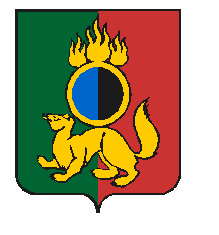 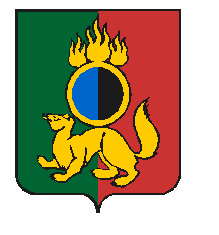 АДМИНИСТРАЦИЯ ГОРОДСКОГО ОКРУГА ПЕРВОУРАЛЬСКПОСТАНОВЛЕНИЕг. ПервоуральскО внесении изменений в  постановление Администрации городского округа Первоуральскот 30 октября 2014 года № 2950 «Об утвержденииадминистративного регламента по предоставлениюмуниципальной   услуги   «Предоставление разрешения  на  отклонение  от  предельных параметров  разрешённого  строительства, реконструкции  объекта  капитального строительства»В  соответствии   с  Федеральным   законом   от  06   октября  2003  года № 131-ФЗ «Об общих принципах организации местного самоуправления в Российской  Федерации»   («Собрание  законодательства  РФ»,  06      октября 2003 года, № 40, статья 3822), с  Федеральным законом  от 27 июля 2010 года № 210-ФЗ «Об организации предоставления государственных и муниципальных услуг», Земельным кодексом Российской Федерации, Градостроительным кодексом Российской Федерации, руководствуясь Уставом городского округа Первоуральск, Администрация городского округа ПервоуральскПОСТАНОВЛЯЕТ:	1. Внести изменения в постановление Администрации городского округа Первоуральск от 30 октября 2014 года № 2950 «Об утверждении административного регламента по предоставлению муниципальной услуги «Предоставление разрешения на отклонение от предельных параметров разрешённого строительства, реконструкции объекта капитального строительства»:1) приложение 1 «Перечень документов, необходимых для предоставления муниципальной услуги» раздел 1 «Документы, подлежащие предоставлению заявителем в обязательном порядке» изложить в новой редакции (приложение 1);2) приложение 2 «Перечень документов, которые заявитель вправе предоставить дополнительно по собственной инициативе» изложить в новой редакции (приложение 2). 2. Настоящее постановление опубликовать в газете «Вечерний Первоуральск» и разместить на официальном сайте городского округа  Первоуральск в информационно-телекоммуникационной сети «Интернет» по адресу: www.prvadm.ru.3. Контроль за исполнением настоящего постановления возложить на заместителя Главы Администрации городского округа Первоуральск по муниципальному управлению. И.  о.    Главы     Администрациигородского округа Первоуральск						  В. А. ХоревПриложение 1к постановлению Администрации     городского округа  Первоуральск                                            от 07.12.2016 № 2656 Раздел 1. Документы, подлежащие представлению заявителемв обязательном порядкеВерноПриложение 2к постановлению Администрации     городского округа  Первоуральск                                            от 07.12.2016 № 2656Перечень документов, которые заявитель вправе представить дополнительно по собственной  инициативеВерно07.12.2016 г.№2656Категория и (или)наименованиепредставляемогодокументаФормапредставлениядокументаПримечаниеЗаявление об оказаниимуниципальной услугиПодлинникЗаявление оформляется набланке (приложение № 3 к Административному  регламенту)Документ,удостоверяющийличность заявителя,из числа следующих:Подлинник-паспорт гражданинаРоссийской ФедерацииПодлинникили нотариально заверенная копия-временноеудостоверение личности гражданинаРоссийской Федерациипо форме № 2-ППодлинникили нотариально заверенная копия-доверенностьПодлинник или нотариально заверенная копияПредставитель заявителя(заявителей)Категория и (или) наименованиепредоставляемого документаДокумент,представляемыйзаявителемпо собственнойинициативеДокумент,представляемыйзаявителемпо собственнойинициативеПримечание1223Список лиц и организаций -собственников недвижимости иземельных участков,необходимый для уведомленияо проведении публичных слушаний по вопросу о предоставлении разрешения на отклонение от предельных параметров разрешенного строительства, реконструкции объекта капитального строительства,  том числе:ПодлинникПодлинникДокумент предоставляетсязаявителем в простойписьменной форме.Список должен бытьподтвержден выписками из единогогосударственного реестра прав на недвижимое  имущество и сделок  с нимисписок правообладателейземельных участков, имеющихобщие границы с земельнымучастком, применительнок которому запрашиваетсяразрешениеПодлинникПодлинник-список правообладателей объектов капитального строительства, расположенных на земельных  участках, имеющих общие границыс земельным участком,применительно к которомузапрашивается разрешениеПодлинникПодлинник-1223список правообладателейпомещений, являющихсячастью объекта капитальногостроительства, применительнок которому запрашиваетсяразрешениеПодлинникПодлинник-Договор купли-продажиобъекта капитальногостроительства илипомещений, в немрасположенныхДоговор купли-продажиобъекта капитальногостроительства илипомещений, в немрасположенныхПодлинникилинотариальнозавереннаякопияДокумент предоставляется, еслиправо собственностине зарегистрировано в Едином  государственном реестре прав на недвижимое имущество и сделок с нимДокумент предоставляется, еслиправо собственностине зарегистрировано в Едином  государственном реестре прав на недвижимое имущество и сделок с нимДоговор купли-продажиземельного участкаДоговор купли-продажиземельного участкаПодлинникилинотариальнозавереннаякопияДокумент предоставляется, еслиправо собственностине зарегистрировано в Единомгосударственном реестре правна недвижимое имущество и сделок с нимДокумент предоставляется, еслиправо собственностине зарегистрировано в Единомгосударственном реестре правна недвижимое имущество и сделок с нимЭскизный проектразмещенияобъектов капитальногостроительства(реконструкцииобъектов капитальногостроительства), в томчисле: (м/б в составеследующих разделов)Эскизный проектразмещенияобъектов капитальногостроительства(реконструкцииобъектов капитальногостроительства), в томчисле: (м/б в составеследующих разделов)ПодлинникПроектная документацияразрабатывается организацией илииндивидуальным предпринимателем,имеющим выданные саморегулируемойорганизацией свидетельствао допуске к таким видам работПроектная документацияразрабатывается организацией илииндивидуальным предпринимателем,имеющим выданные саморегулируемойорганизацией свидетельствао допуске к таким видам работситуационный планразмещения объектаситуационный планразмещения объектаПодлинник--объемно-планировочноерешение объектаобъемно-планировочноерешение объектаПодлинник--11233схема генпланав масштабе 1:500 -М 1:2000 с указаниемсносимых и сохраняемыхобъектовсхема генпланав масштабе 1:500 -М 1:2000 с указаниемсносимых и сохраняемыхобъектовПодлинник--основныетехнико-экономическиепоказатели(планируемое целевоеназначение объекта,процент застройки иозеленения, этажностьи основные параметрыобъекта строительства(реконструкции),мощность предприятия(объекта строительства),потребностьв энергоресурсах)основныетехнико-экономическиепоказатели(планируемое целевоеназначение объекта,процент застройки иозеленения, этажностьи основные параметрыобъекта строительства(реконструкции),мощность предприятия(объекта строительства),потребностьв энергоресурсах)Подлинник--расчет необходимогоколичества местдля парковкиавтотранспортарасчет необходимогоколичества местдля парковкиавтотранспортаПодлинник--расчет инсоляции(при необходимости)расчет инсоляции(при необходимости)Подлинник--Экспертное заключениео соблюдении нормсанитарно-эпидемиологического иэкологическогозаконодательствапри выполнениистроительства илиреконструкции объектакапитальногостроительстваЭкспертное заключениео соблюдении нормсанитарно-эпидемиологического иэкологическогозаконодательствапри выполнениистроительства илиреконструкции объектакапитальногостроительстваПодлинникЭкспертное заключение подготавливаетсяорганизацией, имеющей выданныесаморегулируемой организациейсвидетельства о допуске к выполнениюработ в области инженерно-экологических изысканий и разработкимероприятий по охране окружающей средыЭкспертное заключение подготавливаетсяорганизацией, имеющей выданныесаморегулируемой организациейсвидетельства о допуске к выполнениюработ в области инженерно-экологических изысканий и разработкимероприятий по охране окружающей среды11233Письменное согласие заявителя о том, что он берет на себяобязательство нести расходы, связанные с организацией ипроведением публичныхслушаний по вопросуо предоставлении разрешенияна отклонение от предельныхпараметров разрешенногостроительства, реконструкции объекта капитальногостроительства (указывается место и  время проведенияпубличных слушаний)Письменное согласие заявителя о том, что он берет на себяобязательство нести расходы, связанные с организацией ипроведением публичныхслушаний по вопросуо предоставлении разрешенияна отклонение от предельныхпараметров разрешенногостроительства, реконструкции объекта капитальногостроительства (указывается место и  время проведенияпубличных слушаний)ПодлинникДокумент предоставляется заявителемв простой письменной формеДокумент предоставляется заявителемв простой письменной формеуказанные документы могут быть получены без участиязаявителя в ходе межведомственного информационного обмена. Заявительвправе по собственной инициативе представить эти документыуказанные документы могут быть получены без участиязаявителя в ходе межведомственного информационного обмена. Заявительвправе по собственной инициативе представить эти документыуказанные документы могут быть получены без участиязаявителя в ходе межведомственного информационного обмена. Заявительвправе по собственной инициативе представить эти документыуказанные документы могут быть получены без участиязаявителя в ходе межведомственного информационного обмена. Заявительвправе по собственной инициативе представить эти документыуказанные документы могут быть получены без участиязаявителя в ходе межведомственного информационного обмена. Заявительвправе по собственной инициативе представить эти документы